Program szkolenia dostępny jest na Platformie Szkoleniowej KSSiP pod adresem:http://szkolenia.kssip.gov.pl/login/ oraz na stronie internetowej KSSiP pod adresem: www.kssip.gov.plZaświadczenie potwierdzające udział w szkoleniu 
generowane jest za pośrednictwem Platformy Szkoleniowej KSSiP. 
Warunkiem uzyskania zaświadczenia jest obecność na szkoleniu oraz uzupełnienie 
znajdującej się na Platformie Szkoleniowej anonimowej ankiety ewaluacyjnej
 (znajdującej się pod programem szkolenia) dostępnej w okresie 30 dni po zakończeniu szkolenia.Po uzupełnieniu ankiety zaświadczenie można pobrać i wydrukować z zakładki 
„moje zaświadczenia”.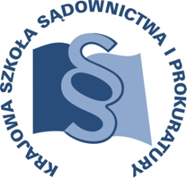 OSU-II.401.28.2019OSU-II.401.28.201930stycznia 2019 r. 30stycznia 2019 r. P R O G R A M SZKOLENIAP R O G R A M SZKOLENIAP R O G R A M SZKOLENIAP R O G R A M SZKOLENIA„Europejski nakaz dochodzeniowy w praktyce – szkolenie dla urzędników powszechnych jednostek organizacyjnych prokuratury z zakresu obrotu prawnego z zagranicą”„Europejski nakaz dochodzeniowy w praktyce – szkolenie dla urzędników powszechnych jednostek organizacyjnych prokuratury z zakresu obrotu prawnego z zagranicą”„Europejski nakaz dochodzeniowy w praktyce – szkolenie dla urzędników powszechnych jednostek organizacyjnych prokuratury z zakresu obrotu prawnego z zagranicą”„Europejski nakaz dochodzeniowy w praktyce – szkolenie dla urzędników powszechnych jednostek organizacyjnych prokuratury z zakresu obrotu prawnego z zagranicą”urzędnicy powszechnych jednostek organizacyjnych prokuratury wykonujący czynności związane z obrotem prawnym z  zagranicąurzędnicy powszechnych jednostek organizacyjnych prokuratury wykonujący czynności związane z obrotem prawnym z  zagranicąurzędnicy powszechnych jednostek organizacyjnych prokuratury wykonujący czynności związane z obrotem prawnym z  zagranicąADRESACI SZKOLENIAurzędnicy powszechnych jednostek organizacyjnych prokuratury wykonujący czynności związane z obrotem prawnym z  zagranicąurzędnicy powszechnych jednostek organizacyjnych prokuratury wykonujący czynności związane z obrotem prawnym z  zagranicąurzędnicy powszechnych jednostek organizacyjnych prokuratury wykonujący czynności związane z obrotem prawnym z  zagranicąurzędnicy powszechnych jednostek organizacyjnych prokuratury wykonujący czynności związane z obrotem prawnym z  zagranicąurzędnicy powszechnych jednostek organizacyjnych prokuratury wykonujący czynności związane z obrotem prawnym z  zagranicąurzędnicy powszechnych jednostek organizacyjnych prokuratury wykonujący czynności związane z obrotem prawnym z  zagranicąNUMER SZKOLENIAU7/A/19U7/A/19U7/A/19DATA8-10 maja 2019 r.8-10 maja 2019 r.8-10 maja 2019 r.Ośrodek Szkoleniowy w Dębem05-140 Serock 22 7742061Ośrodek Szkoleniowy w Dębem05-140 Serock 22 7742061Ośrodek Szkoleniowy w Dębem05-140 Serock 22 7742061MIEJSCEOśrodek Szkoleniowy w Dębem05-140 Serock 22 7742061Ośrodek Szkoleniowy w Dębem05-140 Serock 22 7742061Ośrodek Szkoleniowy w Dębem05-140 Serock 22 7742061Ośrodek Szkoleniowy w Dębem05-140 Serock 22 7742061Ośrodek Szkoleniowy w Dębem05-140 Serock 22 7742061Ośrodek Szkoleniowy w Dębem05-140 Serock 22 7742061Krajowa Szkoła Sądownictwa i Prokuratury OSUiWMKrakowskie Przedmieście 62, 20 - 076 Lublin 81 440 87 10Krajowa Szkoła Sądownictwa i Prokuratury OSUiWMKrakowskie Przedmieście 62, 20 - 076 Lublin 81 440 87 10Krajowa Szkoła Sądownictwa i Prokuratury OSUiWMKrakowskie Przedmieście 62, 20 - 076 Lublin 81 440 87 10ORGANIZATORKrajowa Szkoła Sądownictwa i Prokuratury OSUiWMKrakowskie Przedmieście 62, 20 - 076 Lublin 81 440 87 10Krajowa Szkoła Sądownictwa i Prokuratury OSUiWMKrakowskie Przedmieście 62, 20 - 076 Lublin 81 440 87 10Krajowa Szkoła Sądownictwa i Prokuratury OSUiWMKrakowskie Przedmieście 62, 20 - 076 Lublin 81 440 87 10Krajowa Szkoła Sądownictwa i Prokuratury OSUiWMKrakowskie Przedmieście 62, 20 - 076 Lublin 81 440 87 10Krajowa Szkoła Sądownictwa i Prokuratury OSUiWMKrakowskie Przedmieście 62, 20 - 076 Lublin 81 440 87 10Krajowa Szkoła Sądownictwa i Prokuratury OSUiWMKrakowskie Przedmieście 62, 20 - 076 Lublin 81 440 87 10Beata Klimczyk b.klimczyk@kssip.gov.pl    81 440 87 34Beata Klimczyk b.klimczyk@kssip.gov.pl    81 440 87 34Beata Klimczyk b.klimczyk@kssip.gov.pl    81 440 87 34KOORDYNATOR MERYTORYCZNYBeata Klimczyk b.klimczyk@kssip.gov.pl    81 440 87 34Beata Klimczyk b.klimczyk@kssip.gov.pl    81 440 87 34Beata Klimczyk b.klimczyk@kssip.gov.pl    81 440 87 34Beata Klimczyk b.klimczyk@kssip.gov.pl    81 440 87 34Beata Klimczyk b.klimczyk@kssip.gov.pl    81 440 87 34Beata Klimczyk b.klimczyk@kssip.gov.pl    81 440 87 34Małgorzata Wójtowicz-Dołęga m.wojtowicz@kssip.gov.pl    81 458 37 46Małgorzata Wójtowicz-Dołęga m.wojtowicz@kssip.gov.pl    81 458 37 46Małgorzata Wójtowicz-Dołęga m.wojtowicz@kssip.gov.pl    81 458 37 46KOORDYNATOR ORGANIZACYJNYMałgorzata Wójtowicz-Dołęga m.wojtowicz@kssip.gov.pl    81 458 37 46Małgorzata Wójtowicz-Dołęga m.wojtowicz@kssip.gov.pl    81 458 37 46Małgorzata Wójtowicz-Dołęga m.wojtowicz@kssip.gov.pl    81 458 37 46Małgorzata Wójtowicz-Dołęga m.wojtowicz@kssip.gov.pl    81 458 37 46Małgorzata Wójtowicz-Dołęga m.wojtowicz@kssip.gov.pl    81 458 37 46Małgorzata Wójtowicz-Dołęga m.wojtowicz@kssip.gov.pl    81 458 37 46WYKŁADOWCYWYKŁADOWCYAgnieszka Kępka Agnieszka Kępka prokurator Prokuratury Okręgowej w Lublinie specjalizujący się w problematyce obrotu prawnego z zagranicą. Punkt kontaktowy Europejskiej Sieci Sądowej (EJN). Rzecznik prasowy Prokuratury Okręgowej w Lublinie. prokurator Prokuratury Okręgowej w Lublinie specjalizujący się w problematyce obrotu prawnego z zagranicą. Punkt kontaktowy Europejskiej Sieci Sądowej (EJN). Rzecznik prasowy Prokuratury Okręgowej w Lublinie. prokurator Prokuratury Okręgowej w Lublinie specjalizujący się w problematyce obrotu prawnego z zagranicą. Punkt kontaktowy Europejskiej Sieci Sądowej (EJN). Rzecznik prasowy Prokuratury Okręgowej w Lublinie. prokurator Prokuratury Okręgowej w Lublinie specjalizujący się w problematyce obrotu prawnego z zagranicą. Punkt kontaktowy Europejskiej Sieci Sądowej (EJN). Rzecznik prasowy Prokuratury Okręgowej w Lublinie. prokurator Prokuratury Okręgowej w Lublinie specjalizujący się w problematyce obrotu prawnego z zagranicą. Punkt kontaktowy Europejskiej Sieci Sądowej (EJN). Rzecznik prasowy Prokuratury Okręgowej w Lublinie. Anna OrpikAnna OrpikAnna Orpikstarszy inspektor ds. biurowości w Prokuratorze Regionalnej w Lublinie.starszy inspektor ds. biurowości w Prokuratorze Regionalnej w Lublinie.starszy inspektor ds. biurowości w Prokuratorze Regionalnej w Lublinie.starszy inspektor ds. biurowości w Prokuratorze Regionalnej w Lublinie.starszy inspektor ds. biurowości w Prokuratorze Regionalnej w Lublinie.Zajęcia prowadzone będą w formie seminarium i warsztatów.Zajęcia prowadzone będą w formie seminarium i warsztatów.Zajęcia prowadzone będą w formie seminarium i warsztatów.Zajęcia prowadzone będą w formie seminarium i warsztatów.Zajęcia prowadzone będą w formie seminarium i warsztatów.PROGRAM SZCZEGÓŁOWYPROGRAM SZCZEGÓŁOWYPROGRAM SZCZEGÓŁOWYPROGRAM SZCZEGÓŁOWYPROGRAM SZCZEGÓŁOWYŚRODA8 maja 2019 r.8 maja 2019 r.8 maja 2019 r.8 maja 2019 r.12.15odjazd autokaru z Warszawy (parking przy Pałacu Kultury i Nauki, Plac Defilad od strony ul. Marszałkowskiej naprzeciwko wejścia do Teatru Dramatycznego) autokar za przednią szybą będzie posiadał tabliczkę z napisem KSSiP/Dębe.odjazd autokaru z Warszawy (parking przy Pałacu Kultury i Nauki, Plac Defilad od strony ul. Marszałkowskiej naprzeciwko wejścia do Teatru Dramatycznego) autokar za przednią szybą będzie posiadał tabliczkę z napisem KSSiP/Dębe.odjazd autokaru z Warszawy (parking przy Pałacu Kultury i Nauki, Plac Defilad od strony ul. Marszałkowskiej naprzeciwko wejścia do Teatru Dramatycznego) autokar za przednią szybą będzie posiadał tabliczkę z napisem KSSiP/Dębe.odjazd autokaru z Warszawy (parking przy Pałacu Kultury i Nauki, Plac Defilad od strony ul. Marszałkowskiej naprzeciwko wejścia do Teatru Dramatycznego) autokar za przednią szybą będzie posiadał tabliczkę z napisem KSSiP/Dębe.13.00zakwaterowanie uczestnikówzakwaterowanie uczestnikówzakwaterowanie uczestnikówzakwaterowanie uczestników13.30 – 14.30obiadobiadobiadobiad14.30 – 16.00Europejski Nakaz Dochodzeniowy. Czasowy i przedmiotowy zakres END. Europejski Nakaz Dochodzeniowy. Czasowy i przedmiotowy zakres END. Europejski Nakaz Dochodzeniowy. Czasowy i przedmiotowy zakres END. Europejski Nakaz Dochodzeniowy. Czasowy i przedmiotowy zakres END. Prowadzenie – Agnieszka Kępka Prowadzenie – Agnieszka Kępka Prowadzenie – Agnieszka Kępka Prowadzenie – Agnieszka Kępka 16.00 – 16.15 przerwaprzerwaprzerwaprzerwa16.15 – 17.45Europejski Nakaz Dochodzeniowy. Przesłanki wydania i wykonania END, wyjątki od stosowania END.Europejski Nakaz Dochodzeniowy. Przesłanki wydania i wykonania END, wyjątki od stosowania END.Europejski Nakaz Dochodzeniowy. Przesłanki wydania i wykonania END, wyjątki od stosowania END.Europejski Nakaz Dochodzeniowy. Przesłanki wydania i wykonania END, wyjątki od stosowania END.Prowadzenie – Agnieszka KępkaProwadzenie – Agnieszka KępkaProwadzenie – Agnieszka KępkaProwadzenie – Agnieszka Kępka18.00 kolacjakolacjakolacjakolacjaCZWARTEK9 maja 2019 r.9 maja 2019 r.9 maja 2019 r.9 maja 2019 r.8.00 – 9.00 śniadanieśniadanieśniadanieśniadanie9.00 – 10.30Procedura wydania i wykonania END- zadania sekretariatu:- wniosek o pomoc prawną a Europejski Nakaz Dochodzeniowy - podobieństwa i różnice;- organy uprawnione do wydania/wykonania END;- obieg dokumentów i wymogi formalne w procedurze END;- formularze – załączniki do Dyrektywy 2014/41/UE.Procedura wydania i wykonania END- zadania sekretariatu:- wniosek o pomoc prawną a Europejski Nakaz Dochodzeniowy - podobieństwa i różnice;- organy uprawnione do wydania/wykonania END;- obieg dokumentów i wymogi formalne w procedurze END;- formularze – załączniki do Dyrektywy 2014/41/UE.Procedura wydania i wykonania END- zadania sekretariatu:- wniosek o pomoc prawną a Europejski Nakaz Dochodzeniowy - podobieństwa i różnice;- organy uprawnione do wydania/wykonania END;- obieg dokumentów i wymogi formalne w procedurze END;- formularze – załączniki do Dyrektywy 2014/41/UE.Procedura wydania i wykonania END- zadania sekretariatu:- wniosek o pomoc prawną a Europejski Nakaz Dochodzeniowy - podobieństwa i różnice;- organy uprawnione do wydania/wykonania END;- obieg dokumentów i wymogi formalne w procedurze END;- formularze – załączniki do Dyrektywy 2014/41/UE.Prowadzenie – Agnieszka Kępka/Anna OrpikProwadzenie – Agnieszka Kępka/Anna OrpikProwadzenie – Agnieszka Kępka/Anna OrpikProwadzenie – Agnieszka Kępka/Anna Orpik10.30 – 10.45 przerwaprzerwaprzerwaprzerwa10.45 – 12.15 Procedura wydania i wykonania END – wprowadzenie do warsztatów:- postanowienie o wydaniu/wykonaniu END;- środki odwoławcze w procedurze END;- bazy danych EJN w procedurze END.Procedura wydania i wykonania END – wprowadzenie do warsztatów:- postanowienie o wydaniu/wykonaniu END;- środki odwoławcze w procedurze END;- bazy danych EJN w procedurze END.Procedura wydania i wykonania END – wprowadzenie do warsztatów:- postanowienie o wydaniu/wykonaniu END;- środki odwoławcze w procedurze END;- bazy danych EJN w procedurze END.Procedura wydania i wykonania END – wprowadzenie do warsztatów:- postanowienie o wydaniu/wykonaniu END;- środki odwoławcze w procedurze END;- bazy danych EJN w procedurze END.Prowadzenie - Agnieszka Kępka/Anna OrpikProwadzenie - Agnieszka Kępka/Anna OrpikProwadzenie - Agnieszka Kępka/Anna OrpikProwadzenie - Agnieszka Kępka/Anna Orpik12.15 – 13.15obiadobiadobiadobiad13.15 – 14.45Zajęcia warsztatoweZajęcia warsztatoweZajęcia warsztatoweZajęcia warsztatoweGrupa I - Zajęcia AGrupa I - Zajęcia AGrupa I - Zajęcia AGrupa I - Zajęcia AUrządzenia ewidencyjne w obrocie międzynarodowym (rejestracja i wykreślanie spraw, zakładanie akt)Urządzenia ewidencyjne w obrocie międzynarodowym (rejestracja i wykreślanie spraw, zakładanie akt)Urządzenia ewidencyjne w obrocie międzynarodowym (rejestracja i wykreślanie spraw, zakładanie akt)Urządzenia ewidencyjne w obrocie międzynarodowym (rejestracja i wykreślanie spraw, zakładanie akt)Prowadzenie – Anna OrpikProwadzenie – Anna OrpikProwadzenie – Anna OrpikProwadzenie – Anna OrpikGrupa II - Zajęcia BGrupa II - Zajęcia BGrupa II - Zajęcia BGrupa II - Zajęcia BEuropejski Nakaz Dochodzeniowy a inne instrumenty współpracy międzynarodowej - zagadnienia praktyczne, rozwiązywanie kazusów (formularze, postanowienia, pisma przewodnie).Europejski Nakaz Dochodzeniowy a inne instrumenty współpracy międzynarodowej - zagadnienia praktyczne, rozwiązywanie kazusów (formularze, postanowienia, pisma przewodnie).Europejski Nakaz Dochodzeniowy a inne instrumenty współpracy międzynarodowej - zagadnienia praktyczne, rozwiązywanie kazusów (formularze, postanowienia, pisma przewodnie).Europejski Nakaz Dochodzeniowy a inne instrumenty współpracy międzynarodowej - zagadnienia praktyczne, rozwiązywanie kazusów (formularze, postanowienia, pisma przewodnie).Prowadzenie – Agnieszka KępkaProwadzenie – Agnieszka KępkaProwadzenie – Agnieszka KępkaProwadzenie – Agnieszka Kępka14.45 – 15.00 przerwaprzerwaprzerwaprzerwa15.00 – 16.30Zajęcia warsztatoweZajęcia warsztatoweZajęcia warsztatoweZajęcia warsztatoweGrupa I - Zajęcia BGrupa I - Zajęcia BGrupa I - Zajęcia BGrupa I - Zajęcia BProwadzenie – Agnieszka KępkaProwadzenie – Agnieszka KępkaProwadzenie – Agnieszka KępkaProwadzenie – Agnieszka KępkaGrupa II - Zajęcia AGrupa II - Zajęcia AGrupa II - Zajęcia AGrupa II - Zajęcia AProwadzenie Anna OrpikProwadzenie Anna OrpikProwadzenie Anna OrpikProwadzenie Anna Orpik18.00kolacjakolacjakolacjakolacjaPIĄTEK10 maja 2019 r.10 maja 2019 r.10 maja 2019 r.10 maja 2019 r.7.30 – 8.30śniadanieśniadanieśniadanieśniadanie8.30 – 10.00Zajęcia warsztatoweZajęcia warsztatoweZajęcia warsztatoweZajęcia warsztatoweGrupa I - Zajęcia BGrupa I - Zajęcia BGrupa I - Zajęcia BGrupa I - Zajęcia BPostępowanie w zakresie rejestracji spraw innych organów uprawnionych do wydania END dotyczących uzyskania materiału dowodowego z zagranicy nadesłanych do zatwierdzenia przez prokuratora. Postępowanie w zakresie rejestracji spraw innych organów uprawnionych do wydania END dotyczących uzyskania materiału dowodowego z zagranicy nadesłanych do zatwierdzenia przez prokuratora. Postępowanie w zakresie rejestracji spraw innych organów uprawnionych do wydania END dotyczących uzyskania materiału dowodowego z zagranicy nadesłanych do zatwierdzenia przez prokuratora. Postępowanie w zakresie rejestracji spraw innych organów uprawnionych do wydania END dotyczących uzyskania materiału dowodowego z zagranicy nadesłanych do zatwierdzenia przez prokuratora. Prowadzenie – Agnieszka KępkaProwadzenie – Agnieszka KępkaProwadzenie – Agnieszka KępkaProwadzenie – Agnieszka KępkaGrupa II - Zajęcia AGrupa II - Zajęcia AGrupa II - Zajęcia AGrupa II - Zajęcia ACzynności urzędników związane z END (druki, dokumenty, terminy, ekspedycja). Urządzenia ewidencyjne w obrocie międzynarodowym (rejestracja i wykreślanie spraw, zakładanie akt).Czynności urzędników związane z END (druki, dokumenty, terminy, ekspedycja). Urządzenia ewidencyjne w obrocie międzynarodowym (rejestracja i wykreślanie spraw, zakładanie akt).Czynności urzędników związane z END (druki, dokumenty, terminy, ekspedycja). Urządzenia ewidencyjne w obrocie międzynarodowym (rejestracja i wykreślanie spraw, zakładanie akt).Czynności urzędników związane z END (druki, dokumenty, terminy, ekspedycja). Urządzenia ewidencyjne w obrocie międzynarodowym (rejestracja i wykreślanie spraw, zakładanie akt).Prowadzenie – Anna OrpikProwadzenie – Anna OrpikProwadzenie – Anna OrpikProwadzenie – Anna Orpik10.00 – 10.15przerwaprzerwaprzerwaprzerwa10.15 – 11.45Grupa I - Zajęcia AGrupa I - Zajęcia AGrupa I - Zajęcia AGrupa I - Zajęcia AProwadzenie – Anna OrpikProwadzenie – Anna OrpikProwadzenie – Anna OrpikProwadzenie – Anna OrpikGrupa II - Zajęcia BGrupa II - Zajęcia BGrupa II - Zajęcia BGrupa II - Zajęcia BProwadzenie – Agnieszka Kępka Prowadzenie – Agnieszka Kępka Prowadzenie – Agnieszka Kępka Prowadzenie – Agnieszka Kępka 11.45 – 12.30obiadobiadobiadobiad12.30odjazd autokaru z ośrodka szkoleniowego w Dębem do Warszawy odjazd autokaru z ośrodka szkoleniowego w Dębem do Warszawy odjazd autokaru z ośrodka szkoleniowego w Dębem do Warszawy odjazd autokaru z ośrodka szkoleniowego w Dębem do Warszawy 